いろいろなかん電池のつなぎ方をくらべるかん電池２このつなぎ方をかえてモーターの回る速さをくらべてみましょう。モーターをもっと速く回すには，かん電池をどのようにつなぐとよいでしょうか。下の図にかん電池の絵をかいて，自分の考えたつなぎ方をかきましょう。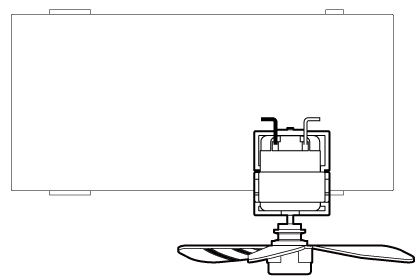 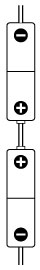 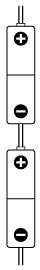 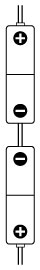 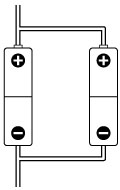 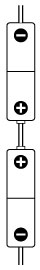 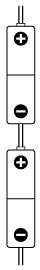 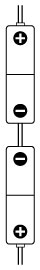 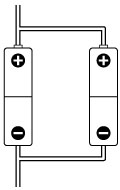 〇かん電池１こより速く回るつなぎ方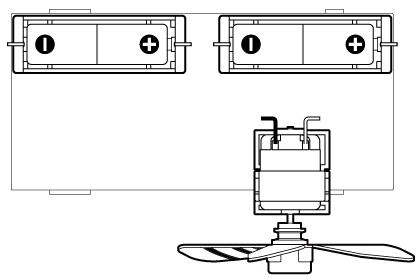 〇かん電池１こと同じ速さのつなぎ方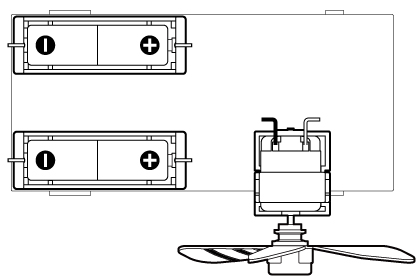 ２このかん電池のちがうきょくどうしをつなぐつなぎ方を（　　　　　　）つなぎという。また，２このかん電池の同じきょくどうしをつなぐつなぎ方を（　　　　　　）つなぎという。２このかん電池を（　　　　　　）につなぐと，モーターは速く回る。また，２このかん電池を（　　　　　　）につなぐと，かん電池１このときと同じ速さで回る。